Про затвердження Програми регулювання та розвитку земельних відносин на території міста Боярка на 2019 рік    З метою захисту інтересів територіальної громади міста у сфері земельних відносин, впорядкування, раціонального використання та охорони земель, наповнення міського бюджету за рахунок плати за землю, відповідно до Законів України «Про місцеве самоврядування в Україні», «Про землеустрій», «Про охорону земель», керуючись Земельним кодексом України, Податковим кодексом України, Бюджетним кодексом України, -БОЯРСЬКА МІСЬКА РАДАВ И Р І Ш И Л А:1. Затвердити Програму регулювання та розвитку земельних відносин на території міста Боярка на 2019 рік (додається).2. Контроль за виконанням даного рішення покласти на постійну депутатську комісію з питань стратегічного сталого розвитку, містобудування, архітектури, організації публічного простору, земельних відносин, охорони навколишнього середовища, зеленого будівництва та рекреаційних зон.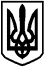 БОЯРСЬКА МІСЬКА РАДАVІІ СКЛИКАННЯчергова 53 сесіяРІШЕННЯ №  53/1786 від  21  грудня  2018 року                                                                     м. БояркаМІСЬКИЙ ГОЛОВА   О.О. ЗАРУБІН